Свой голос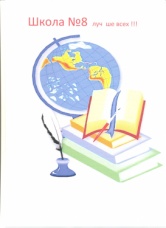 27 марта 2014 года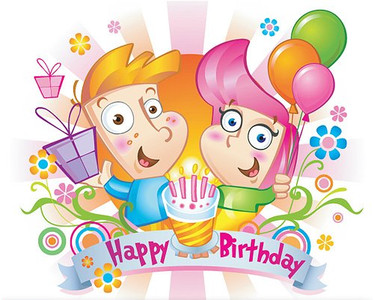 Желаем счастья целый ворох,Улыбок радостных букет,Друзей надёжных и весёлых,Счастливой жизни целый век!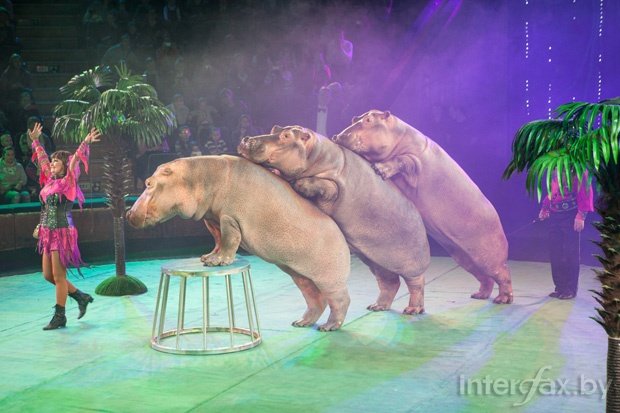 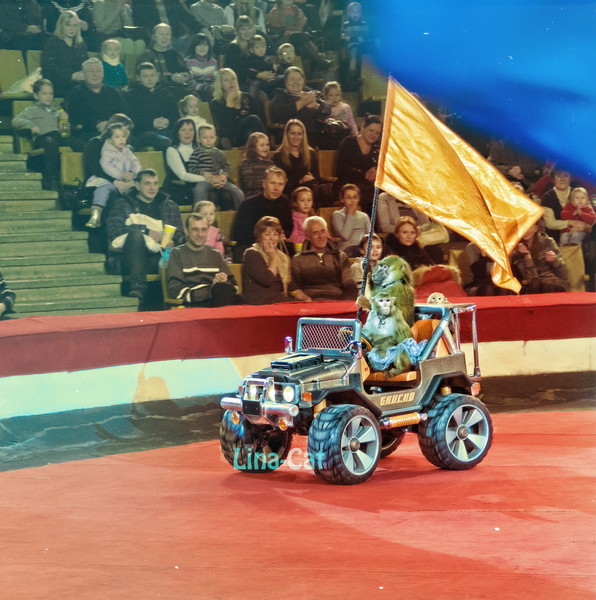 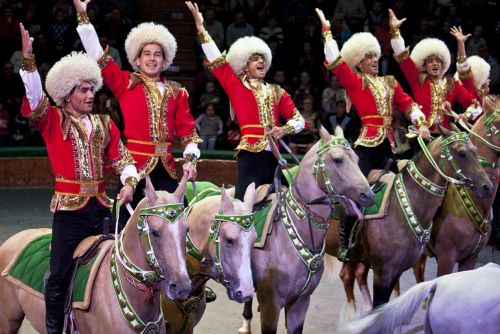 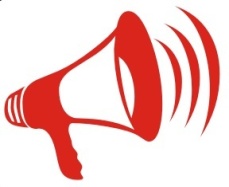 СВОЙ ГОЛОС27 марта 2014 г.,  №9 (5)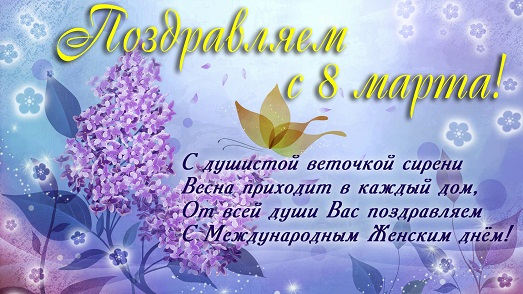 Свой голос27 марта 2014 года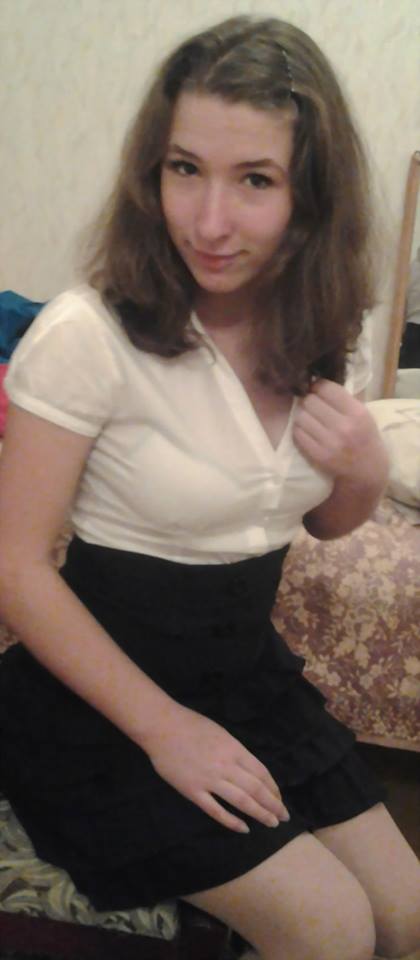 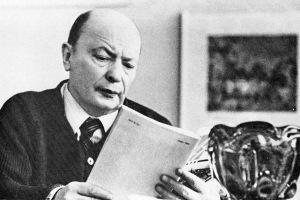 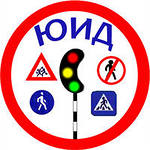 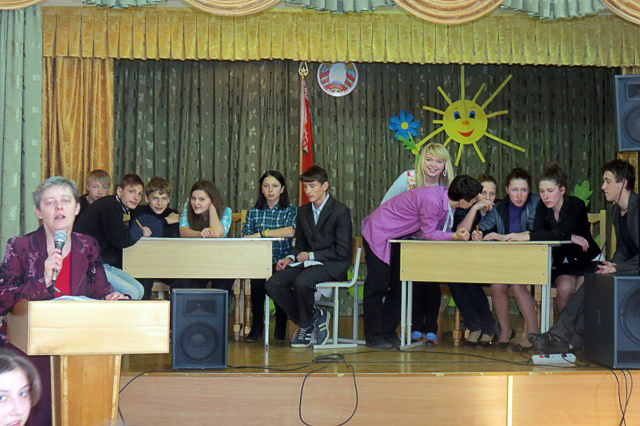 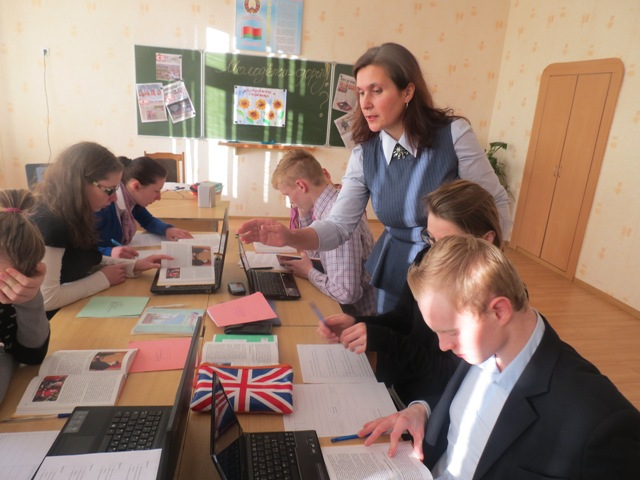 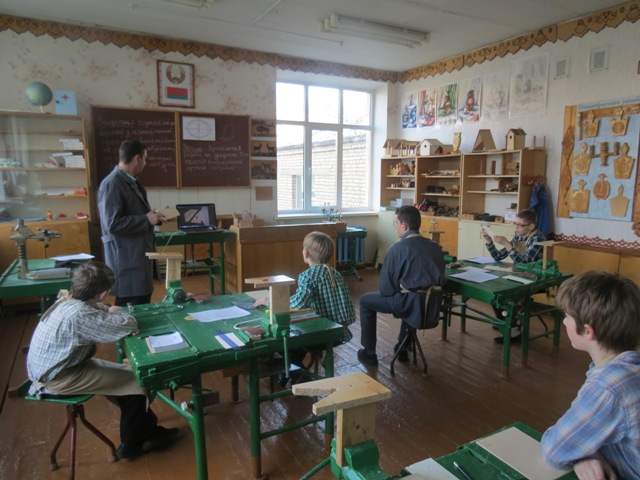 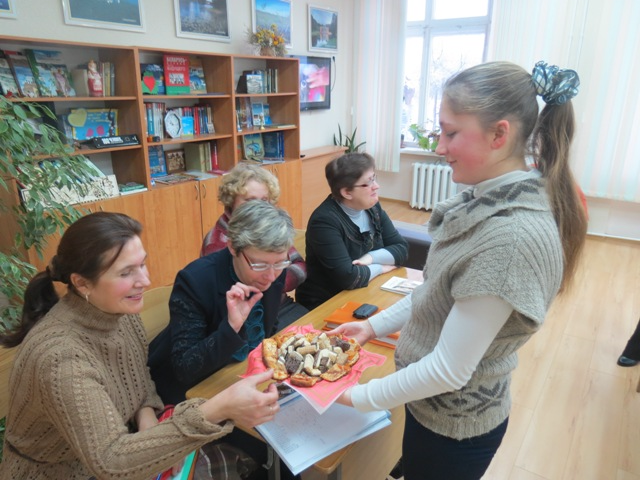 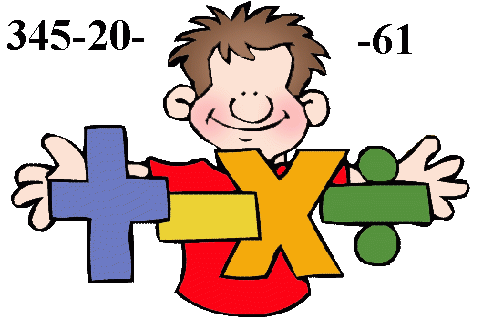 Свой голос27марта 2014 годаМилешкевича РусланаГорюнова ЕвгенияФурса ВячеславаЖуравскую АльбинуРачковскую ИринуКедрика ВасилияКорсак НатальюЯхимовича АнтонаДубик АнастасиюСемашкевича АлексеяВасинскую АлесюНовикова Сергея5 марта6 марта10 марта10 марта10 марта13 марта13 марта19 марта24 марта30 марта30 марта31 мартаАдрес редакции:222322,Молодечненский р-н, г.п. Радошковичи,ул. Гастелло, 20Учредители:первичная организация ГУО «Радошковичской школы-интерната»;пионерская дружина имени Н.Ф. ГастеллоРедколлегия:Фурс Юлия – главный редактор,Ляхов Станислав – заместитель главного редактораГлавные консультанты:Радевич Людмила Александровна,Бондарь Елена Николаевна Корреспондентский пунктбиблиотека школы-интерната Шеф-редактор:Хорошко Татьяна Аркадьевна